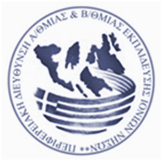 ΠΕΡΙΦΕΡΕΙΑΚΗ ΔΙΕΥΘΥΝΣΗ ΠΡΩΤΟΒΑΘΜΙΑΣ ΚΑΙ ΔΕΥΤΕΡΟΒΑΘΜΙΑΣ ΕΚΠΑΙΔΕΥΣΗΣ ΙΟΝΙΩΝ ΝΗΣΩΝ                                                                                                                                          Κέρκυρα, 18-07-2019ΔΕΛΤΙΟ ΤΥΠΟΥ     Σας ενημερώνουμε ότι η Περιφερειακή Διεύθυνση Α/θμιας και Β/θμιας Εκπαίδευσης Ιονίων Νήσων, σε συνεργασία με το Τμήμα Πληροφορικής του Ιονίου Πανεπιστημίου, διοργανώνει Ημερίδα με θέμα: «Εκμάθηση και χρήση Συστημάτων Διαχείρισης Τηλεκπαίδευσης».        Η ημερίδα, θα πραγματοποιηθεί στις αίθουσες (αίθουσα 3 και αίθουσα Εργαστηρίου Πληροφορικής) του κτιρίου «Αρεταίος» του Τμήματος Πληροφορικής του Ιονίου Πανεπιστημίου, την Τετάρτη 24 Ιουλίου 2019, από 9:00 μέχρι 13:00. Στην Ημερίδα μπορούν να συμμετέχουν τα στελέχη του 1ου ΠΕ.Κ.Ε.Σ. Ιονίων Νήσων, των Υπηρεσιών Διοίκησης της Π.Δ.Ε. Ιονίων Νήσων και των Δ/νσεων της Α/θμιας και Β/θμιας Εκπαίδευσης Κέρκυρας και Λευκάδας, τα οποία λόγω αρμοδιότητας χρησιμοποιούν τα Συστήματα Διαχείρισης Τηλεκπαίδευσης.